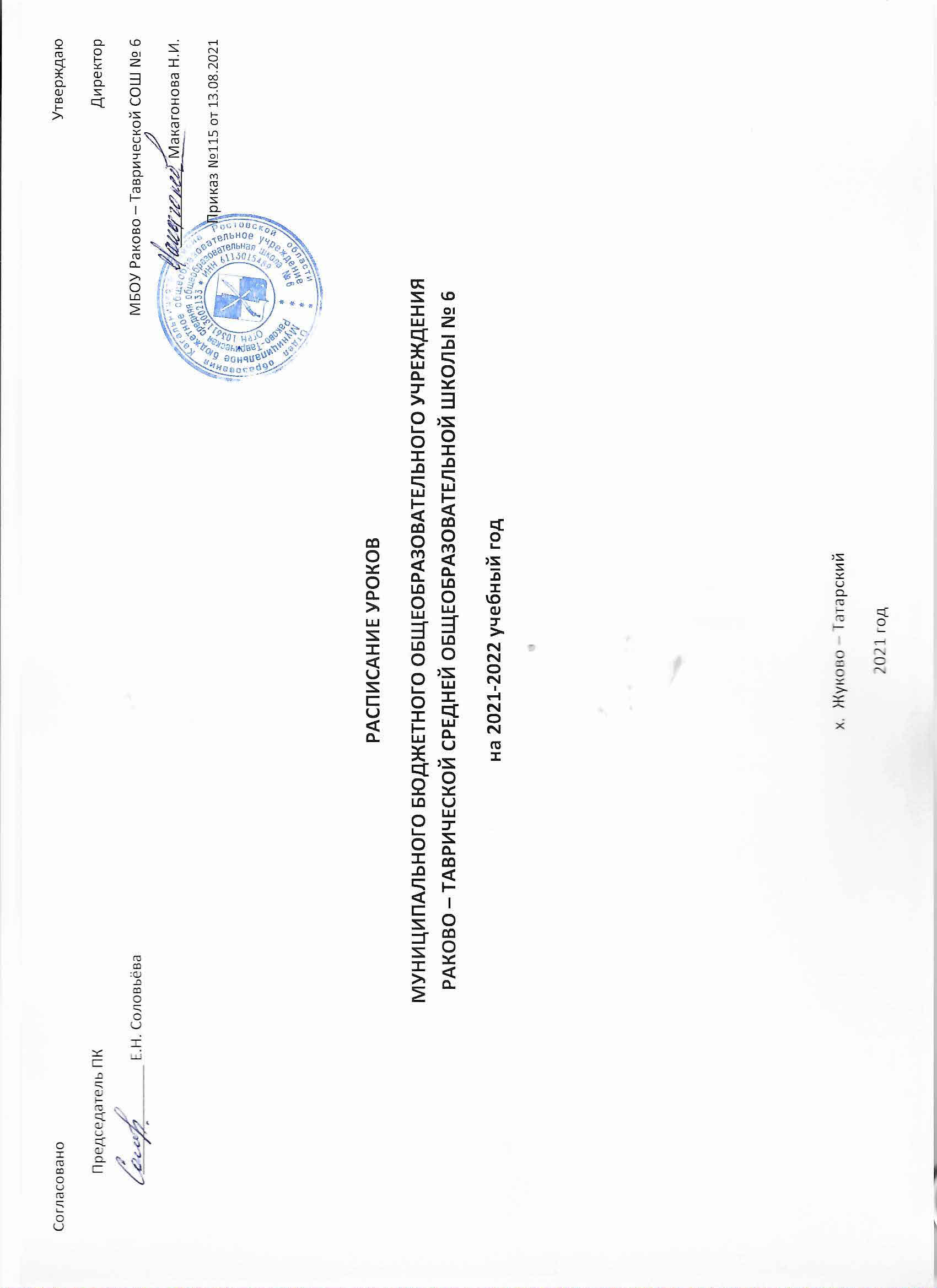 Пояснительная записка к расписаниюРасписание уроков на 2021-2022 учебный год составлено согласно нормативным документам:Законом «О санитарно эпидемиологическом благополучии населения» (в редакции от 01.12.2007г. № 309-ФЗ) от 30.03.1999;ст.28);Порядком организации и осуществления образовательной деятельности по основным общеобразовательным программам - образовательным программам начального общего, основного общего и среднего общего образования, утверждённым Приказом Министерства образования и науки Российской Федерации от 30 августа . № 1015;-«Санитарно-эпидемиологическим требованиям к условиям и организации обучения в общеобразовательных учреждениях», СанПиН 2.4.2.2821-10 утвержденным Главным санитарным врачом Российской Федерации от 29 декабря . № 189, зарегистрированных в Минюсте РФ 03.03.2011 № 19993 и изменениями.Расписание составлено в соответствии с Учебным планом образовательного учреждения на 2021 - 2022 учебный год, учебными программами по предметам. Так же учитывались сведения о распределении учебной нагрузки преподавателей, распределении классного руководства, о режиме работы школы, сведения о количестве классов на начало учебного года. При формировании расписания уроков на 2021– 2022 учебный год учитывались данные о дневном и недельном циклах изменения работоспособности учащихся и шкалы трудности учебных предметов (приложение 3 СанПиН 2.4.2.2821-10).Постановлением Главного государственного санитарного врача РФ от 30.06.2020 № 16 «Об утверждении СанПиН 3.1/2.4. 3598-20 «Санитарно-эпидемиологические требования к устройству, содержанию и организации работы образовательных организаций и других объектов социальной инфраструктуры для детей и молодежи в условиях распространения новой короновирусной инфекции»Образовательное учреждение занимается в одну смену. Таким образом, расписание уроков составлено для учащихся первой смены.Всё это предусмотрено расписанием.При составлении расписания учитывалось следующее:5 дневная учебная неделя для 1-11 классов 3 часа физической культуры с 1 по 11 классы ( в  6, 8  классах третий час физической культуры реализуется     во внеурочной форме)количество классов в школе -10расписания звонковзакрепление кабинетов за каждым классомРежим образовательного процессаУчебный процесс в школе проходит в одну смену, начало занятий в 830 Обучение ведётся по трём уровням образования: Начальное общее образование - 4 года (1-4 классы);Основное общее образование - 5 лет обучения (5-9 классы);Среднее образование  – 2 года (10-11 классы).Количество комплектов классов - 10:Начальное общее образование - (1-4 классы)-4 класса;Основное общее образование - (5-9 классы) – 5 классов;Среднее образование  – (10-11 классы) - 1 класс.Учебная недельная нагрузка в часах в 1-11 классах не превышает предельно допустимой учебной нагрузки при пятидневной учебной неделе.                  Максимальная  нагрузка  в  течение  дня  соответствует  СанПиН  2.4.2.2821-10  и  составляет:для обучающихся 1 класса - 4 урока и 1 день в неделю –  5 уроков за счёт урока физической культуры;для обучающихся 2 -4 классов - не более 5 уроков;для обучающихся 5 -6 классов - не более 6 уроков;для обучающихся 7 -11 классов - не более 7 уроков.Продолжительность перемен между уроками составляет 10 минут, большая перемена установлена после второго, третьего и четвертого уроков в 15 минут. Продолжительность урока во 2 - 11 классах составляет 45 минутРасписание звонков для 1- 4 классовРасписание звонков для 5- 11 классовОбучение в 1-х классах осуществляется с соблюдением дополнительных требований (10.10. Гигиенические требования к режиму образовательного процесса.): используется «ступенчатый» режим обучения в первом полугодии (в сентябре, октябре - по 3 урока в день по 35 минут каждый, в ноябре - декабре - по 4 урока по 35 минут каждый; январь - май по 4 урока по 40 минут каждый), после 2 урока проводится динамическая пауза продолжительностью 40 минут.При составлении расписания уроков для обучающихся 1- 4 классов использовалась таблица 1 « Шкала трудности предметов для 1 - 4 классов» (Приложение 3 к СанПиН 2.4.2.2821 - 10, Гигиенические рекомендации к расписанию уроков).Наибольшая учебная нагрузка приходится со вторника по четверг с облегченными днями в понедельник и пятницу в конце недели.Основная учебная нагрузка в течение дня в основном приходится на второй и третий уроки для первой ступени обучения и на второй, третий, четвертый уроки – на второй, третьей ступенях обучения.При составлении расписания уроков для обучающихся 2 уровня обучения использовалась таблица 2 «Шкала трудности учебных предметов, изучаемых в 5 - 9 классах», таблица 3 «Шкала трудности учебных предметов, изучаемых в 10 – 11 классах» (Приложение 3 к СанПиН 2.4.2.2821 - 10, Гигиенические рекомендации к расписанию уроков). Наибольший объем учебной нагрузки в 5 – 11 классах приходится на вторник - четверг, когда в расписание включены наиболее трудные предметы (математика, русский язык, химия, физика, геометрия, английский язык). Учебная нагрузка в последний день недели наименьшая.В расписании полностью реализован учебный план школы.Учтен ход дневной и недельной кривой умственной работоспособности учащихся. Учебная нагрузка в недельном цикле распределена так, что наибольшая ее интенсивность приходится на вторник - четверг. Число баллов неодинаково во все дни недели. Наименьшее число баллов за день приходится на крайние дни недели (понедельник и пятницу).При составлении расписания было учтено то, что в школе 1 спортивный зал, школа занимается в одну смену, а общая сумма часов физической культуры составляет 34 часа.Приоритетно расставлены уроки физической культуры в начальных классах, чтобы они приходились на 3-5 уроки.На основании гигиенической оценки расписания, которая проведена с использованием приложения 3 СанПиН 2.4.2.2821-10 можно сделать следующие выводы.Максимальная нагрузка в 1-11 классах приходится в основном на середину недели, что не противоречит гигиеническим нормам.В 1-4-х классах наибольшая учебная нагрузка приходится в основном на вторник и  четверг. Учебная нагрузка в первый и последний день недели меньше, чем в середине неделиОсновная учебная нагрузка в течение дня  в основном приходится на второй и третий уроки.Исключение составляют дни, когда проводятся уроки физической культуры, так как в школе один спортивный зал на 11 классов. Наибольший объем учебной нагрузки в 5 – 11 классах приходится на середину недели.Спаренные уроки отсутствуют, уроки гуманитарного и естественно-математического цикла чередуются.Уроки математики и русского языка в 5-6 классах распределены на каждый день, чередуются, т.к. их в 5 классе-математики-5 ч., русского языка 5 ч.,в 6 классе- математики-5ч., русского языка 6 ч., в неделю в учебном плане.Английский язык может стоять в расписании на шестом  уроке, т.к. нагрузка учителя составляет 24 часа.Выводы:Расписание выдержано в соответствии с нормами СанПиН, но в отдельных классах наблюдаются незначительные отклонения от норм.Причины допущенных отклонений:Общее количество уроков физической культуры значительно больше, чем можно поставить в расписание на 5-7 уроки. Поэтому уроки физической культуры ведутся на 3 уроке в 6, 7 классах.Учителя имеют большую педагогическую нагрузку и/или ведут несколько предметов Шмелева Л.А. – 24 часа(английский язык), Белый И.Н. – 21 час (физическая культура), Коваленко И.А.-25 часов ( русский язык, литература, информатика ,музыка), Шило О.В. -26часов ( русский язык, литература).Расписание в основном отвечает требованиям, предъявленным к нему СанПиН, и создает удовлетворительные условия для комфортной работы учащихся и учителей.                                                                                                                                                                                                                            УТВЕРЖДАЮДиректор МБОУ Раково – Таврической СОШ № 6__________ Макагонова Н.И.Приказ №115 от 13.08.2021РАСПИСАНИЕМБОУ Раково-Таврической СОШ №6 на 2021– 2022 учебный год      1-4 классы              МБОУ Раково-Таврическая СОШ №6  расписание  занятий внеурочной деятельности  на 2021-2022 уч. год.РАСПИСАНИЕМБОУ Раково-Таврической СОШ №6На 2021-2022 учебный годМБОУ Раково-Таврическая СОШ №6                  Расписание  занятий  внеурочной деятельности  на 2021-2022 уч. год.                                                                                                          5-11классы КлассПредельно допустимая учебная нагрузка при пятидневнойПредельно допустимая учебная нагрузка при пятидневнойучебной неделе в академических часахучебной неделе в академических часах       121при пятидневной учебной неделе          223при пятидневной учебной неделе323при пятидневной учебной неделе423при пятидневной учебной неделе528при пятидневной учебной неделе629при пятидневной учебной неделе731при пятидневной учебной неделе833при пятидневной учебной неделе933при пятидневной учебной неделе1034при пятидневной учебной неделе1134при пятидневной учебной неделе№ урокаНачало урокаКонец урокаПеремена18.309.159.15-9.2529.2510.1010.10-10.30310.3011.1511.15-11.35411.3512.2012.20-12.30512.3013.1513.15-13.25613.2514.1014.10-14.20714.2015.05№ урокаНачало урокаКонец урокаПеремена18.309.159.15-9.2529.2510.1010.10-10.20310.2011.0511.05-11.15411.1512.0012.00-12.20512.2013.0513.05-13.25613.2514.1014.10-14.20714.2015.05КлассыООО ( 5-9 классы)ООО ( 5-9 классы)ООО ( 5-9 классы)ООО ( 5-9 классы)ООО ( 5-9 классы)ООО ( 5-9 классы)ООО ( 5-9 классы)ООО ( 5-9 классы)СОО (11класс)СОО (11класс)СОО (11класс)ООО ( 5-9 классы)ООО ( 5-9 классы)ООО ( 5-9 классы)ООО ( 5-9 классы)ООО ( 5-9 классы)ООО ( 5-9 классы)ООО ( 5-9 классы)ООО ( 5-9 классы)СОО (11класс)СОО (11класс)СОО (11класс)Дни123456788911неделиПн2123232334454242424245Вт2427272936514543435246Ср2224252543564850505951Чт2429292839514444445349Пт1921202233474337374136Кл.Время урокаПонедельникБаллВторникБаллСредаБаллЧетвергБаллПятницаБалл 1 класс  1 чет8.30- 9 059 15 – 9 5010 00-10 35ЧтениеПисьмо Математика578ООМ Письмо Математика678Чтение МатематикаПисьмо587ЧтениеМатематика Письмо587ЧтениеПисьмоООМ57620212020181 класс 2-4 чет830- 9 159 25 – 10 1010 20-11 051125- 12 1012 30 – 1315Чтение Русский яз Физ-ра. Математика5718МатематикаРусский яз.ООМ Музыка8763ЧтениеМатематикаРусский яз.Технология5872Чтение Физ-ра МатематикаРусский яз.ИЗО51873ЧтениеРусский яз. ООМФиз-ра5761«Доноведение»2124«Доноведение»2224192 класс830- 9 159 25 – 10 1010 20-11 051125- 12 1012 30 – 1315МатематикаФиз-раАнгл.язРусский яз.8177РусскийМатематикаЧтение ООМФиз-ра 78561ЧтениеФиз-ра Математика РусскийИЗО 51873Чтение Англ.язМатематикаРусскийТехнология57872ЧтениеРусскийООММузыка 5763«Волшеб.карандаш»2327«Волшеб.карандаш»2429213 класс830- 9 159 25 – 10 1010 20-11 051125- 12 1012 30 – 1315ЧтениеМатематикаРусскийИЗО 5873РусскийЧтениеФиз-ра МатематикаООМ75186РусскийМатематикаАнглийский Технология Физ-ра78721Английский ООММатематикаЧтениеМузыка 76853Чтение Русский Род.яз/род.литерФиз-ра 5771«Я и этика»2327«Разговор о прав.пит»2529204 класс830- 9 159 25 – 10 1010 20-11 051125- 12 1012 30 – 1315Чтение МатематикаРусскийМузыка 5873Чтение РусскийМатематикаООМИЗО57863Физ-ра РусскийМатематика Технология Английский17827Чтение Математика Английский Русский Физ-ра58771ОРКСЭФиз-ра Род.яз/род.литерООМ4176«Спорт-это здорово»2329«Спорт-это здорово».252822Кл.УрокВремяПонедельник УрокВремяСреда 1 класс5612 30 – 13 1513 55 – 14 40Динамическая пауза«Доноведение» 5612 30 – 13 1513 55 – 14 40Динамическая пауза«Доноведение»2 класс5612 30 – 13 1513 55 – 14 40Динамическая пауза«Волшебная палитра» «Я и этика»6713 15 – 13 5513 55 – 14 40Динамическая пауза«Волшебная палитра» 3 класс5612 30 – 13 1513 55 – 14 40Динамическая пауза «Разговор о правильном питании» 6713 15 – 13 5513 55 – 14 40Динамическая пауза«Разговор о правильном питании»4 класс5612 30 – 13 1513 55 – 14 40Динамическая пауза «Спорт – это здорово»6712 30 – 13 1513 25 – 14 10Динамическая пауза «Спорт – это здорово»дни35 кл6кл7кл8кл9кл11клПон.1234567ОДНКРРусскийГеографияМатематика МузыкаФиз-ра4871023ЛитератураРусский Математикагеография технология ИЗО61213743ГеографияРусский Обществозн.Английский  История МузыкаФиз-ра611610612АнглийскийГеографияГеометрияАлгебра Физ-рабиология8610927РусскийЛитератураАлгебраФиз-раГеометрия биологиягеография6772875ИсторияалгебраАнглийскийЛитературабиология Информатика Физ-ра51088761344542424245Вторник1234567ЛитератураРусскийАнглийскийМатематикаИстория 489105ЛитератураМатематикаАнглийскийРусскийБиология Музыка613111281АлгебраЛитератураРусскийИнформатикаАнглийскийИстория104114106АнглийскийФизикаРусскийистория ОбществознОБЖ Физ-ра8978731литератураХимияОбществозн БиологияРусский алгебраОБЖ712107673ОбществознАнглийскийФизикаЭл. Осн. Линг.Литература Физ-раЭл. Мир проф.58129813365145435246Среда1234567РусскийбиологияМатематикаАнглийскийФиз-раТехнология81010933ОбществознРусскийМатематика  английский ИсторияФиз-ра812131184ХимияГеографияРусскийАлгебраФиз-рабиология136111017ГеографияХимияАлгебраГеометрия РусскийИнформатикатехнология610910771АнглийскийфизикаХимияИстория геометрия ГеографияЭл.Антикор9131210852АнглийскийАлгебрарусскийродн.литерЛитератураобществозн География81098853435648505951Четверг1234567ЛитератураРусскийМатематика АнглийскийИЗО  Физ-ра6810933историяМатематикаРусскийАнглийскийФиз-ратехнология813121143ЛитератураОбществозн.РусскийФизикаГеометрияфиз-ра Технология461181212ЛитератураФизикаХимияалгебраМузыкаБиологияРодн.литер.49109174Литература историяФизикаИнформатикаАнглийскийалгебра71013797историяХимияГеометрияалгебраИнд. ПроектЭл.Ос.эк. и пр. зн. ОБЖ5111110552395144445349пятница1234567ИсторияРусскийМатематикаЛитература Технология581064Русский ЛитератураРусскийМатематикаФиз-ра12612134АлгебраТехнологияфизикаанглийскийгеометрияИЗО102810121ЛитератураИстория РусскийфизикаАнглийскийтехнология487981технологфизикаанглийскийРусскийРодн.литерФиз-ра4139672БиологияХимияфизикаФиз-ра Эл.эк.агр.химэл.антикор71112132334743374136Кл.УрокВремяПонедельникВторникСредаПятница5 класс6713 20 – 14 0014 00 – 14 45Динамическая пауза «СДЕЛАЙ САМ»Динамическая пауза «Биология»6 класс5612 25 – 13 1013 10 – 13 55Динамическая пауза «СПОРТИВНЫЕ ИГРЫ»Динамическая пауза«СДЕЛАЙ САМ»7 класс714 05 – 14 4014 40 – 15 25Динамическая пауза «СПОРТИВНЫЕ ИГРЫ»8 класс714 05 – 14 4014 40 – 15 25Динамическая пауза «СПОРТИВНЫЕ ИГРЫ»9 класс714 05 – 14 4014 40 – 15 25Динамическая пауза «СПОРТИВНЫЕ ИГРЫ»11 класс714 05 – 14 4014 40 – 15 25Динамическая пауза «Основы военной службы